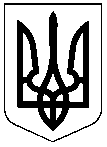 ГОРОДИЩЕНСЬКА РАЙОННА ДЕРЖАВНА АДМІНІСТРАЦІЯВІДДІЛ ОСВІТИ вул. Миру, 60/2, м. Городище, Черкаська область, 19500, тел. 2-26-23, факс 2-41-09, е-mаіl    gor_vo@ukr.net24.10.2018    №1390/10			                            Учасникам конкурсу                                                                                         «Учитель року -2019»                                                                          в номінації «Основи здоров’я»       Згідно наказу управління освіти і науки облдержадміністрації від 18.10.2018 №209 «Про визначення зон проведення І туру всеукраїнського конкурсу «Учитель року – 2019» (далі – Конкурсу) інформуємо педагогічних працівників, учасників конкурсу закладів загальної середньої освіти Городищенського та Корсунь-Шевченківського районів  про зміст конкурсних випробувань, місце та  час їх проведення. 1.   Конкурсні  випробування   І туру Конкурсу «Учитель року – 2019» в номінації «Основи здоров’я» буде проведено  за адресою:Черкаська область, Городищенський район м. Городище, вул. Миру,60/2Городищенська загальноосвітня школа І-ІІІ ступенів №2 Городищенської районної ради Черкаської області. 2.   Зміст конкурсних випробувань, рекомендованих  листом МОН України від 31.08.2018р.  № 1/9-524 «Умови та порядок проведення всеукраїнського конкурсу «Учитель року – 2019» та час їх проведення:15 листопада 2018 рокуРеєстрація учасників конкурсу  9.30-10.00Конкурсне випробування «Тестування з фахової майстерності» Мета: оцінити теоретичні знання конкурсантів. Формат: комп’ютерне тестування; питання розподіляються у співвідношенні: 75% від загальної кількості – предмет і методика його викладання, 25% – психологія й педагогіка.Тести можуть містити завдання з вибором однієї або декількох відповідей із запропонованих, встановлення відповідності логічно-пов’язаних пар, встановлення правильної послідовності, відкриті завдання з короткою відповіддю. Конкурсне випробування  проводитиметься у формі дистанційного тестування за тестами, розробленими КНЗ «ЧОІПОПП ЧОР».Конкурсне випробування «Самопрезентація» Мета: ознайомлення з досвідом роботи та педагогічною ідеєю педагога. Формат:  відеорезюме,  презентація  до 5 хвилин.         Оцінюється: актуальність педагогічної ідеї, педагогічна значущість, професійна затребуваність, новизна та оригінальність реалізації ідеї, повнота висвітлення технології досвіду, результативність , можливість упровадження  у педагогічну практику.Конкурсне випробування «Проект»Мета: оцінити вміння конкурсантів проектувати дослідницько-пошукову діяльність.Формат: розроблення проекту.Проблеми для розроблення проектів визначаються журі з урахуванням їх актуальності та значимості й розподіляються серед конкурсантів шляхом жеребкування; тема проекту визначається конкурсантом; тривалість підготовки – 2 години; тривалість презентації – до 20 хвилин, відповіді на запитання журі – до 5 хвилин.Оцінюється: дотримання структури проекту, доцільність використання методів і засобів; відповідність між змістом діяльності учасників проекту, очікуваними продуктами і результатами; педагогічна цінність проекту та його практична значущість.Оголошення результатів конкурсу, нагородження переможця та лауреатів. Начальник                                                                               М.М.КирпатийВик.Виговська О.В. (04734)20158